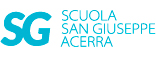           ATTIVITA’ DIDATTICA PER LUNEDI’ 6 APRILECLASSE QUINTASTORIA: Ripeti benissimo le tre guerre puniche.Guarda questo video…resterai affascinato/a dalla potenza di Roma.https://www.raiplay.it/video/2015/10/Ulisse-Il-piacere-della-scoperta-Annibale-laposuomo-che-sfid242-Roma-del-03102015-304d7eb5-5e75-47b7-bd9c-fa685dab102b.htmlCompleta la scheda allegata (Allegato 1).Ricorda di incollarla o ricopiarla ne quaderno delle discipline.ITALIANO-TESTO:”Descrivere persone”Verificale tue competenze completando la pag. 20 del libro Scritture. Lavora sul quaderno rosso.ARTE/IMM.”Alberi primaverili”           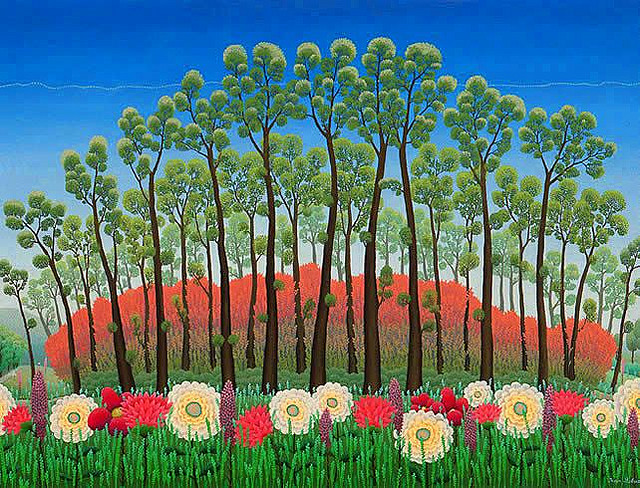 Leggi la pag.64,completa la pag.65 con il materiale che hai a disposizione.Rispondi alle domande di pag.66,prova  a realizzare ,come in classe la scheda del dipinto.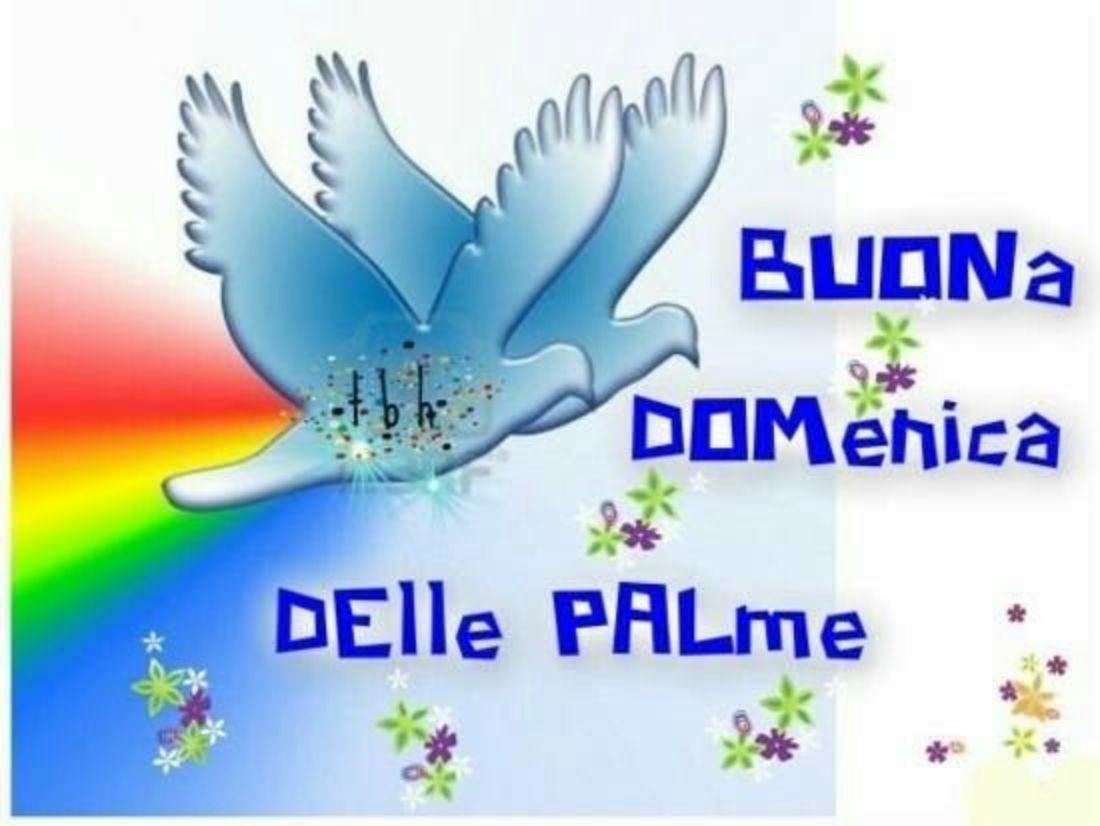                                                          La  tua maestra                             